Correct version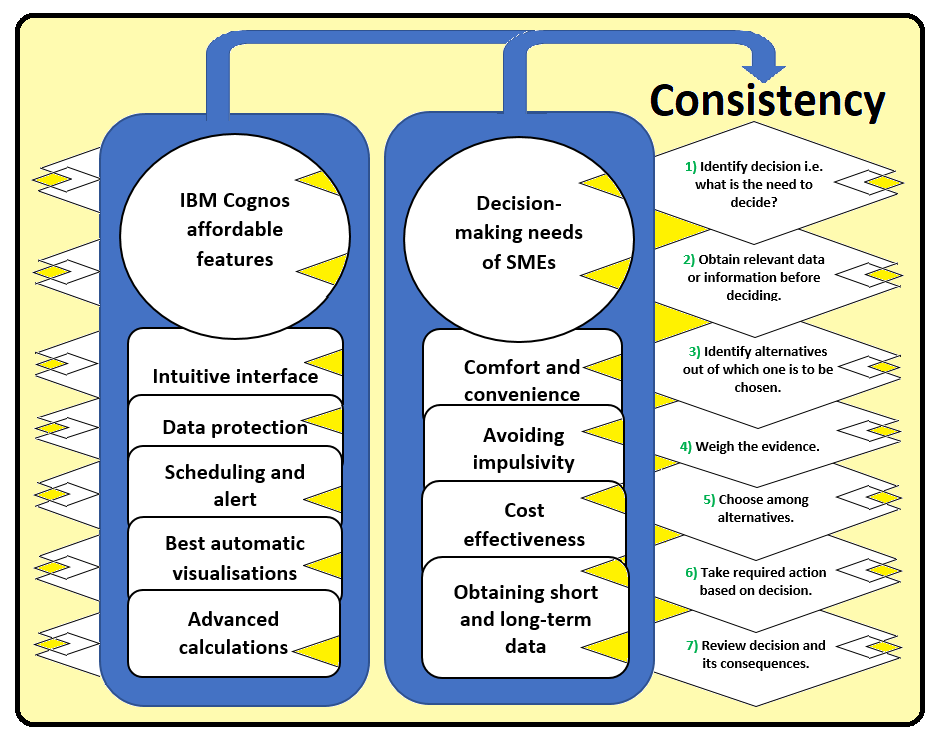 Incorrect version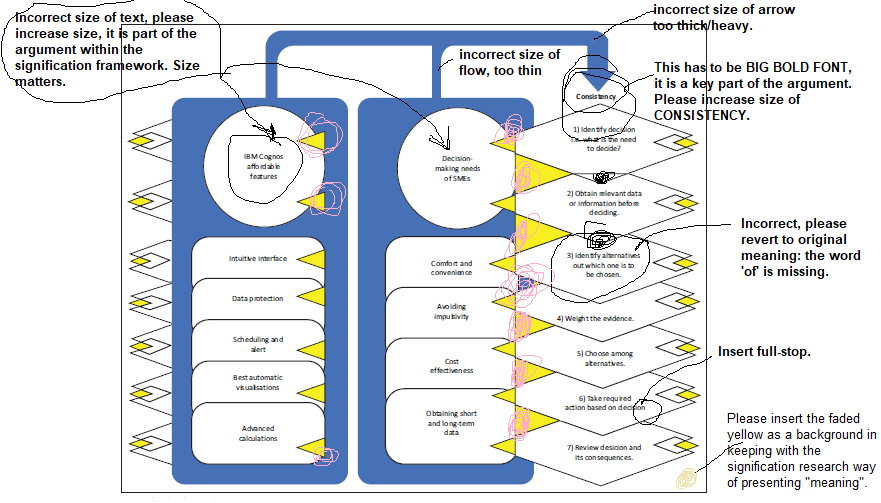 